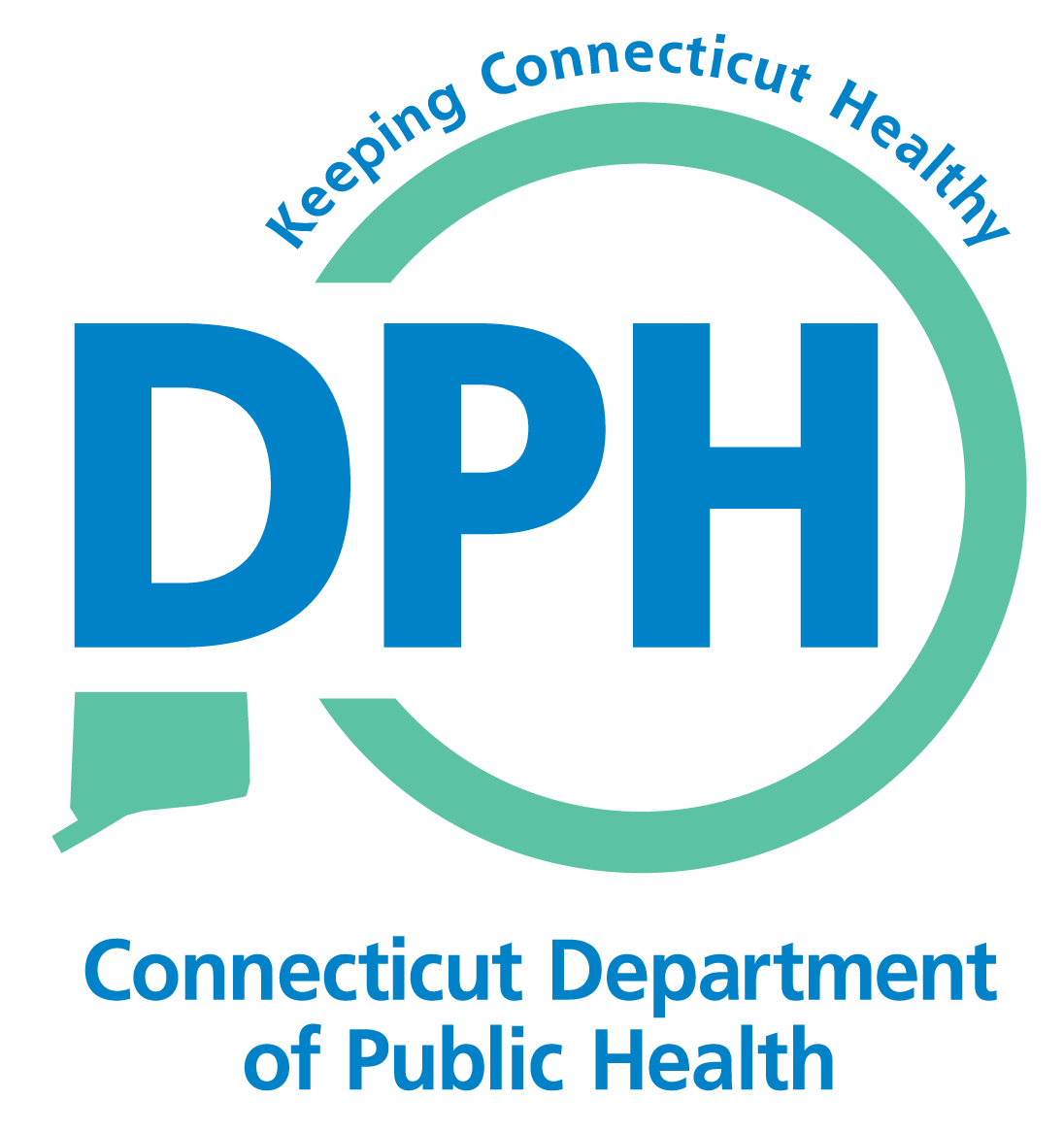 Diabetes Advisory CouncilDecember 8, 2016Legislative Office Building, Hartford1. Welcome and introductions   (5 min.)2. Approval of minutes (5 min.)3. Opportunity for public comment (1-5 min.)4. Workgroup updates:-Clinical Quality measures (20 min.)-Diabetes Prevention for type 2 (20 min.)-Diabetes self-management education (20 min.)5. Next steps (5 min.)6. 2017 meeting schedule (5 min.)